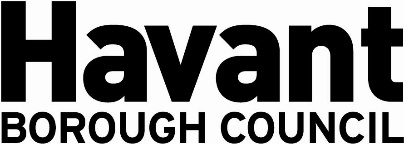 European Sites avoidance and mitigation checklistThis checklist must be completed and provided in order for the Local Planning Authority to validate any planning application for one or more dwellings. It sets out how an avoidance and mitigation package will be provided to remove any likely significant effect on a European Site.All relevant boxes should be completed and the form must be signed. If signed by an agent, it is their responsibility to ensure that the applicant is aware of the commitment to providing a mitigation package, in the form of a financial contribution, the scale of which is currently not known.Application detailsApplication detailsApplication detailsApplication detailsApplication detailsApplication detailsSite name:Site address:Recreational disturbanceRecreational disturbanceRecreational disturbanceRecreational disturbanceRecreational disturbanceRecreational disturbanceThe proposed development would be within 5.6 km of Chichester and Langstone Harbour, which is a Special Protection Area and Ramsar site. As such, mitigation will need to be provided. The Council considers that mitigation provided in line with the Solent Recreation Mitigation Strategy (available at www.birdaware.org/strategy) is appropriate to the applicable planning applications. This would result in a mitigation package based on the table below. It will be necessary for a suitable avoidance and mitigation package to be provided in order for the Council to lawfully grant permission for applicable schemes.The proposed development would be within 5.6 km of Chichester and Langstone Harbour, which is a Special Protection Area and Ramsar site. As such, mitigation will need to be provided. The Council considers that mitigation provided in line with the Solent Recreation Mitigation Strategy (available at www.birdaware.org/strategy) is appropriate to the applicable planning applications. This would result in a mitigation package based on the table below. It will be necessary for a suitable avoidance and mitigation package to be provided in order for the Council to lawfully grant permission for applicable schemes.The proposed development would be within 5.6 km of Chichester and Langstone Harbour, which is a Special Protection Area and Ramsar site. As such, mitigation will need to be provided. The Council considers that mitigation provided in line with the Solent Recreation Mitigation Strategy (available at www.birdaware.org/strategy) is appropriate to the applicable planning applications. This would result in a mitigation package based on the table below. It will be necessary for a suitable avoidance and mitigation package to be provided in order for the Council to lawfully grant permission for applicable schemes.The proposed development would be within 5.6 km of Chichester and Langstone Harbour, which is a Special Protection Area and Ramsar site. As such, mitigation will need to be provided. The Council considers that mitigation provided in line with the Solent Recreation Mitigation Strategy (available at www.birdaware.org/strategy) is appropriate to the applicable planning applications. This would result in a mitigation package based on the table below. It will be necessary for a suitable avoidance and mitigation package to be provided in order for the Council to lawfully grant permission for applicable schemes.The proposed development would be within 5.6 km of Chichester and Langstone Harbour, which is a Special Protection Area and Ramsar site. As such, mitigation will need to be provided. The Council considers that mitigation provided in line with the Solent Recreation Mitigation Strategy (available at www.birdaware.org/strategy) is appropriate to the applicable planning applications. This would result in a mitigation package based on the table below. It will be necessary for a suitable avoidance and mitigation package to be provided in order for the Council to lawfully grant permission for applicable schemes.The proposed development would be within 5.6 km of Chichester and Langstone Harbour, which is a Special Protection Area and Ramsar site. As such, mitigation will need to be provided. The Council considers that mitigation provided in line with the Solent Recreation Mitigation Strategy (available at www.birdaware.org/strategy) is appropriate to the applicable planning applications. This would result in a mitigation package based on the table below. It will be necessary for a suitable avoidance and mitigation package to be provided in order for the Council to lawfully grant permission for applicable schemes.Please select one of the following options:Please select one of the following options:Please select one of the following options:Please select one of the following options:Please select one of the following options:Please select one of the following options:I hereby confirm that the proposed development will include an avoidance and mitigation package in line with the Solent Recreation Mitigation Strategy.I hereby confirm that the proposed development will include an avoidance and mitigation package in line with the Solent Recreation Mitigation Strategy.I hereby confirm that the proposed development will include an avoidance and mitigation package in line with the Solent Recreation Mitigation Strategy.I hereby confirm that the proposed development will include an avoidance and mitigation package in line with the Solent Recreation Mitigation Strategy.I hereby confirm that the proposed development will include an avoidance and mitigation package in line with the Solent Recreation Mitigation Strategy.An alternative approach to avoiding and mitigating the recreational impact arising out of the development is proposed (please set out in more detail in a supporting document appended to this checklist).An alternative approach to avoiding and mitigating the recreational impact arising out of the development is proposed (please set out in more detail in a supporting document appended to this checklist).An alternative approach to avoiding and mitigating the recreational impact arising out of the development is proposed (please set out in more detail in a supporting document appended to this checklist).An alternative approach to avoiding and mitigating the recreational impact arising out of the development is proposed (please set out in more detail in a supporting document appended to this checklist).An alternative approach to avoiding and mitigating the recreational impact arising out of the development is proposed (please set out in more detail in a supporting document appended to this checklist).The site is located more than 5.6km from the Solent Special Protection Areas (this applies to only a small section of the Borough in Cowplain).The site is located more than 5.6km from the Solent Special Protection Areas (this applies to only a small section of the Borough in Cowplain).The site is located more than 5.6km from the Solent Special Protection Areas (this applies to only a small section of the Borough in Cowplain).The site is located more than 5.6km from the Solent Special Protection Areas (this applies to only a small section of the Borough in Cowplain).The site is located more than 5.6km from the Solent Special Protection Areas (this applies to only a small section of the Borough in Cowplain).Water qualityWater qualityWater qualityWater qualityWater qualityWater qualityThere is existing evidence of high levels of nitrogen and phosphorus in the water environment with evidence of eutrophication at some designated sites. As such, there is considered to be a likely significant effect from residential (and similar) developments located anywhere in Havant Borough. As a result, an avoidance and mitigation package will be needed in order for the Council to lawfully grant any planning permission. The Council has published a Nutrient Neutrality Position Statement which describes the issue in more detail. The position statement highlights those developments which are expected to provide avoidance and mitigation on-site, thus resulting in a nutrient neutral development. It also sets out that, for any other applicable developments, the exact scale of avoidance and mitigation package (which is likely to take the form of a financial contribution) is not yet known.As a result, in order for the development to comply with the requirements of the Conservation of Habitats and Species Regulations and for the Council to lawfully be able to grant planning permission, it will be necessary to impose a grampian condition requiring the provision of an avoidance and mitigation package prior to the occupation of the development. Should applicants not wish to take up this option, a Planning Performance Agreement setting out an extended period for determination would be needed.It would be the applicants risk as to whether to proceed with any development that is granted planning permission without the knowledge of the precise scale of the avoidance and mitigation package. There is existing evidence of high levels of nitrogen and phosphorus in the water environment with evidence of eutrophication at some designated sites. As such, there is considered to be a likely significant effect from residential (and similar) developments located anywhere in Havant Borough. As a result, an avoidance and mitigation package will be needed in order for the Council to lawfully grant any planning permission. The Council has published a Nutrient Neutrality Position Statement which describes the issue in more detail. The position statement highlights those developments which are expected to provide avoidance and mitigation on-site, thus resulting in a nutrient neutral development. It also sets out that, for any other applicable developments, the exact scale of avoidance and mitigation package (which is likely to take the form of a financial contribution) is not yet known.As a result, in order for the development to comply with the requirements of the Conservation of Habitats and Species Regulations and for the Council to lawfully be able to grant planning permission, it will be necessary to impose a grampian condition requiring the provision of an avoidance and mitigation package prior to the occupation of the development. Should applicants not wish to take up this option, a Planning Performance Agreement setting out an extended period for determination would be needed.It would be the applicants risk as to whether to proceed with any development that is granted planning permission without the knowledge of the precise scale of the avoidance and mitigation package. There is existing evidence of high levels of nitrogen and phosphorus in the water environment with evidence of eutrophication at some designated sites. As such, there is considered to be a likely significant effect from residential (and similar) developments located anywhere in Havant Borough. As a result, an avoidance and mitigation package will be needed in order for the Council to lawfully grant any planning permission. The Council has published a Nutrient Neutrality Position Statement which describes the issue in more detail. The position statement highlights those developments which are expected to provide avoidance and mitigation on-site, thus resulting in a nutrient neutral development. It also sets out that, for any other applicable developments, the exact scale of avoidance and mitigation package (which is likely to take the form of a financial contribution) is not yet known.As a result, in order for the development to comply with the requirements of the Conservation of Habitats and Species Regulations and for the Council to lawfully be able to grant planning permission, it will be necessary to impose a grampian condition requiring the provision of an avoidance and mitigation package prior to the occupation of the development. Should applicants not wish to take up this option, a Planning Performance Agreement setting out an extended period for determination would be needed.It would be the applicants risk as to whether to proceed with any development that is granted planning permission without the knowledge of the precise scale of the avoidance and mitigation package. There is existing evidence of high levels of nitrogen and phosphorus in the water environment with evidence of eutrophication at some designated sites. As such, there is considered to be a likely significant effect from residential (and similar) developments located anywhere in Havant Borough. As a result, an avoidance and mitigation package will be needed in order for the Council to lawfully grant any planning permission. The Council has published a Nutrient Neutrality Position Statement which describes the issue in more detail. The position statement highlights those developments which are expected to provide avoidance and mitigation on-site, thus resulting in a nutrient neutral development. It also sets out that, for any other applicable developments, the exact scale of avoidance and mitigation package (which is likely to take the form of a financial contribution) is not yet known.As a result, in order for the development to comply with the requirements of the Conservation of Habitats and Species Regulations and for the Council to lawfully be able to grant planning permission, it will be necessary to impose a grampian condition requiring the provision of an avoidance and mitigation package prior to the occupation of the development. Should applicants not wish to take up this option, a Planning Performance Agreement setting out an extended period for determination would be needed.It would be the applicants risk as to whether to proceed with any development that is granted planning permission without the knowledge of the precise scale of the avoidance and mitigation package. There is existing evidence of high levels of nitrogen and phosphorus in the water environment with evidence of eutrophication at some designated sites. As such, there is considered to be a likely significant effect from residential (and similar) developments located anywhere in Havant Borough. As a result, an avoidance and mitigation package will be needed in order for the Council to lawfully grant any planning permission. The Council has published a Nutrient Neutrality Position Statement which describes the issue in more detail. The position statement highlights those developments which are expected to provide avoidance and mitigation on-site, thus resulting in a nutrient neutral development. It also sets out that, for any other applicable developments, the exact scale of avoidance and mitigation package (which is likely to take the form of a financial contribution) is not yet known.As a result, in order for the development to comply with the requirements of the Conservation of Habitats and Species Regulations and for the Council to lawfully be able to grant planning permission, it will be necessary to impose a grampian condition requiring the provision of an avoidance and mitigation package prior to the occupation of the development. Should applicants not wish to take up this option, a Planning Performance Agreement setting out an extended period for determination would be needed.It would be the applicants risk as to whether to proceed with any development that is granted planning permission without the knowledge of the precise scale of the avoidance and mitigation package. There is existing evidence of high levels of nitrogen and phosphorus in the water environment with evidence of eutrophication at some designated sites. As such, there is considered to be a likely significant effect from residential (and similar) developments located anywhere in Havant Borough. As a result, an avoidance and mitigation package will be needed in order for the Council to lawfully grant any planning permission. The Council has published a Nutrient Neutrality Position Statement which describes the issue in more detail. The position statement highlights those developments which are expected to provide avoidance and mitigation on-site, thus resulting in a nutrient neutral development. It also sets out that, for any other applicable developments, the exact scale of avoidance and mitigation package (which is likely to take the form of a financial contribution) is not yet known.As a result, in order for the development to comply with the requirements of the Conservation of Habitats and Species Regulations and for the Council to lawfully be able to grant planning permission, it will be necessary to impose a grampian condition requiring the provision of an avoidance and mitigation package prior to the occupation of the development. Should applicants not wish to take up this option, a Planning Performance Agreement setting out an extended period for determination would be needed.It would be the applicants risk as to whether to proceed with any development that is granted planning permission without the knowledge of the precise scale of the avoidance and mitigation package. Please select one of the following options:Please select one of the following options:Please select one of the following options:Please select one of the following options:Please select one of the following options:Please select one of the following options:I hereby confirm that the proposed development will include an avoidance and mitigation package, in line with the Nutrient Neutrality Position Statement and confirm that I am content that a Grampian condition is used to secure this prior to occupation.I hereby confirm that the proposed development will include an avoidance and mitigation package, in line with the Nutrient Neutrality Position Statement and confirm that I am content that a Grampian condition is used to secure this prior to occupation.I hereby confirm that the proposed development will include an avoidance and mitigation package, in line with the Nutrient Neutrality Position Statement and confirm that I am content that a Grampian condition is used to secure this prior to occupation.I hereby confirm that the proposed development will include an avoidance and mitigation package, in line with the Nutrient Neutrality Position Statement and confirm that I am content that a Grampian condition is used to secure this prior to occupation.I hereby confirm that the proposed development will include an avoidance and mitigation package, in line with the Nutrient Neutrality Position Statement and confirm that I am content that a Grampian condition is used to secure this prior to occupation.The proposed development would be ‘nitrogen neutral’ or ‘nitrogen positive’. A nitrogen budget is attached to this checklist (this option is particularly applicable to developments proposed on agricultural land).The proposed development would be ‘nitrogen neutral’ or ‘nitrogen positive’. A nitrogen budget is attached to this checklist (this option is particularly applicable to developments proposed on agricultural land).The proposed development would be ‘nitrogen neutral’ or ‘nitrogen positive’. A nitrogen budget is attached to this checklist (this option is particularly applicable to developments proposed on agricultural land).The proposed development would be ‘nitrogen neutral’ or ‘nitrogen positive’. A nitrogen budget is attached to this checklist (this option is particularly applicable to developments proposed on agricultural land).The proposed development would be ‘nitrogen neutral’ or ‘nitrogen positive’. A nitrogen budget is attached to this checklist (this option is particularly applicable to developments proposed on agricultural land).The proposed development proposes a bespoke assessment and nitrogen budget. The applicant would like this bespoke assessment to be considered by the Council in undertaking the required Habitats Regulations Assessment and understands that this will be done in consultation with Natural England.The proposed development proposes a bespoke assessment and nitrogen budget. The applicant would like this bespoke assessment to be considered by the Council in undertaking the required Habitats Regulations Assessment and understands that this will be done in consultation with Natural England.The proposed development proposes a bespoke assessment and nitrogen budget. The applicant would like this bespoke assessment to be considered by the Council in undertaking the required Habitats Regulations Assessment and understands that this will be done in consultation with Natural England.The proposed development proposes a bespoke assessment and nitrogen budget. The applicant would like this bespoke assessment to be considered by the Council in undertaking the required Habitats Regulations Assessment and understands that this will be done in consultation with Natural England.The proposed development proposes a bespoke assessment and nitrogen budget. The applicant would like this bespoke assessment to be considered by the Council in undertaking the required Habitats Regulations Assessment and understands that this will be done in consultation with Natural England.The proposed development is not nitrogen neutral and will not propose an avoidance or mitigation package (please note that planning permission could not lawfully be granted in these circumstances).The proposed development is not nitrogen neutral and will not propose an avoidance or mitigation package (please note that planning permission could not lawfully be granted in these circumstances).The proposed development is not nitrogen neutral and will not propose an avoidance or mitigation package (please note that planning permission could not lawfully be granted in these circumstances).The proposed development is not nitrogen neutral and will not propose an avoidance or mitigation package (please note that planning permission could not lawfully be granted in these circumstances).The proposed development is not nitrogen neutral and will not propose an avoidance or mitigation package (please note that planning permission could not lawfully be granted in these circumstances).Please select one of the following options to the right, then complete all boxes belowPlease select one of the following options to the right, then complete all boxes belowSigned by applicantSigned by agentBy submitting this form to Havant Borough Council, the applicant is committing to providing mitigation packages, usually in the form of a financial contribution. If the top option for ‘water quality’ has been selected, the applicant specifically understands that the scale of the contribution is unknown at this time.If an agent is signing on behalf of an applicant, it is the agent’s responsibility to seek the agreement of the applicant to the commitments selected above as it will be the applicants who assumes the risk and responsibility upon the granting of any planning permission. By submitting this form to Havant Borough Council, the applicant is committing to providing mitigation packages, usually in the form of a financial contribution. If the top option for ‘water quality’ has been selected, the applicant specifically understands that the scale of the contribution is unknown at this time.If an agent is signing on behalf of an applicant, it is the agent’s responsibility to seek the agreement of the applicant to the commitments selected above as it will be the applicants who assumes the risk and responsibility upon the granting of any planning permission. By submitting this form to Havant Borough Council, the applicant is committing to providing mitigation packages, usually in the form of a financial contribution. If the top option for ‘water quality’ has been selected, the applicant specifically understands that the scale of the contribution is unknown at this time.If an agent is signing on behalf of an applicant, it is the agent’s responsibility to seek the agreement of the applicant to the commitments selected above as it will be the applicants who assumes the risk and responsibility upon the granting of any planning permission. By submitting this form to Havant Borough Council, the applicant is committing to providing mitigation packages, usually in the form of a financial contribution. If the top option for ‘water quality’ has been selected, the applicant specifically understands that the scale of the contribution is unknown at this time.If an agent is signing on behalf of an applicant, it is the agent’s responsibility to seek the agreement of the applicant to the commitments selected above as it will be the applicants who assumes the risk and responsibility upon the granting of any planning permission. By submitting this form to Havant Borough Council, the applicant is committing to providing mitigation packages, usually in the form of a financial contribution. If the top option for ‘water quality’ has been selected, the applicant specifically understands that the scale of the contribution is unknown at this time.If an agent is signing on behalf of an applicant, it is the agent’s responsibility to seek the agreement of the applicant to the commitments selected above as it will be the applicants who assumes the risk and responsibility upon the granting of any planning permission. By submitting this form to Havant Borough Council, the applicant is committing to providing mitigation packages, usually in the form of a financial contribution. If the top option for ‘water quality’ has been selected, the applicant specifically understands that the scale of the contribution is unknown at this time.If an agent is signing on behalf of an applicant, it is the agent’s responsibility to seek the agreement of the applicant to the commitments selected above as it will be the applicants who assumes the risk and responsibility upon the granting of any planning permission. Signed:Print name:Date: